DESAFÍO 1  CREA TU PRIMER REPOSITORIO EN GITHUB PARA LUEGO CLONARLOESCALA DE EVALUACIÓN AL 60 %:DESAFÍO 2 y 2.1SUBIR UN REPOSITORIO LOCAL YA EXISTENTE A UN REPOSITORIO REMOTO EN GITHUB Y LUEGO CREAR ARCHIVO README.MD EN GITHUB PARA LUEGO BAJAR AL REPOSITORIO LOCALESCALA DE EVALUACIÓN AL 60 %:DESAFÍO 3: CALCULADORAESCALA DE EVALUACIÓN AL 60 %:DESAFÍO 4TRABAJANDO CON RAMAS EN EL REPOSITORIO LOCALESCALA DE EVALUACIÓN AL 60 %:DESAFÍO 4.1TRABAJANDO CON RAMAS Y SUBIRLAS AL REPOSITORIO REMOTOESCALA DE EVALUACIÓN AL 60 %:NOMBRES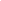 FECHAPUNTAJE IDEAL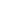 12 puntosPUNTAJE OBTENIDONOTADESEMPEÑODESEMPEÑODESEMPEÑODESEMPEÑOCRITERIOMuy bien logrado (3)Logrado (2)Por lograr (1)Por lograr (1)Crea repositorio en GitHub con archivo README.md. completo y detallado.Clona repositorio y agrega cambios al archivo README.mdRealizar un commit Github con un correcto mensaje en el commit del cambio realizado.Utiliza variados comandos de manera clara, concisa y descriptiva para el trabajo individual. PuntajeComentarios, sugerencias:PuntajeNotaPuntajeNota12763,5116,453,1105,842,795,132,384,521,873,911,4NOMBRES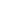 FECHAPUNTAJE IDEAL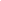 15 puntosPUNTAJE OBTENIDONOTADESEMPEÑODESEMPEÑODESEMPEÑODESEMPEÑOCRITERIOMuy bien logrado (3)Logrado (2)Por lograr (1)Por lograr (1)El programa creado permite sumar dos números ingresados a través del teclado y muestra el resultadoCrea un repositorio en GitHub y sube el programa realizado.Baja los cambios realizados en el Servidor Remoto al Servidor Local usando comando git pull.Realiza una buena documentación del programa en archivo README.mdSube los cambios con un mensaje que describe correctamente la modificación del programa. PuntajeComentarios, sugerencias:PuntajeNotaPuntajeNota15773,3146,56313652,7125,542,311532104,521,79411,383,701,0NOMBRES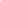 FECHAPUNTAJE IDEAL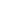 15 puntosPUNTAJE OBTENIDONOTADESEMPEÑODESEMPEÑODESEMPEÑODESEMPEÑOCRITERIOMuy bien logrado (3)Logrado (2)Por lograr (1)Por lograr (1)Crea calculadora que permite realizar las cuatro operaciones básicas.Usa mínimo 5 comandos commit como versiones de la calculadora.Realiza un buen uso de mensajes en los commitCrea una documentación adecuada al programa en el archivo README.md.La versión final de la calculadora se encuentra funcional y documentada.PuntajeComentarios, sugerencias:PuntajeNotaPuntajeNota15773,3146,56313652,7125,542,311532104,521,79411,383,701,0NOMBRES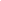 FECHAPUNTAJE IDEAL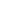 18 puntosPUNTAJE OBTENIDONOTADESEMPEÑODESEMPEÑODESEMPEÑODESEMPEÑOCRITERIOMuy bien logrado (3)Logrado (2)Por lograr (1)Por lograr (1)Crea adecuadamente la rama llamada tercer_numeroRealiza una mejora al programa anteriormente creado agregando un tercer número y que permita que sean sumados.Mezcla los cambios de la rama tercer_numero a la rama master, usando el comando git mergeSube como una nueva versión funcional el código del programa.Borra con éxito la rama tercer_numeroRealiza un buen uso de mensajes en los commitPuntajeComentarios, sugerencias:PuntajeNotaPuntajeNota18793,5176,683,2166,272,9155,862,7145,352,4134,942,1124,531,8114,121,6103,811,318701,0DESEMPEÑODESEMPEÑODESEMPEÑODESEMPEÑOCRITERIOMuy bien logrado (3)Logrado (2)Por lograr (1)Por lograr (1)Crea correctamente la rama llamada promedio.Programa el promedio de los tres números y muestra resultado por pantalla.Realiza un buen uso de mensajes en los commit, agregando los cambios necesarios,Sube la rama con los cambios al Servidor Remoto utilizando los comandos correspondientes.Programa validación del resultado del promedio y muestra mensaje de alerta y el resultado.Mezcla la rama promedio con la rama master.Realiza un buen uso de documentación en archivo README.mdDeja ambas ramas a la misma altura (con misma versión) en el Repositorio Remoto.PuntajeNOMBRES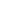 FECHAPUNTAJE IDEAL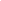 24 puntosPUNTAJE OBTENIDONOTAComentarios, sugerencias:PuntajeNotaPuntajeNotaPuntajeNota247164,582,7236,7154,272,5226,4143,962,3216,1133,752205,8123,541,8195,4113,331,6185,1103,121,4174,892,911,2